Sınav Kayıt YönergesiÖncelikle http://bartinarge.meb.gov.tr/ adresine giriş yapıyoruz.Girdiğimiz web sayfasında OKU ÖĞREN KAZAN PROJESİNE giriş yapıyoruz. 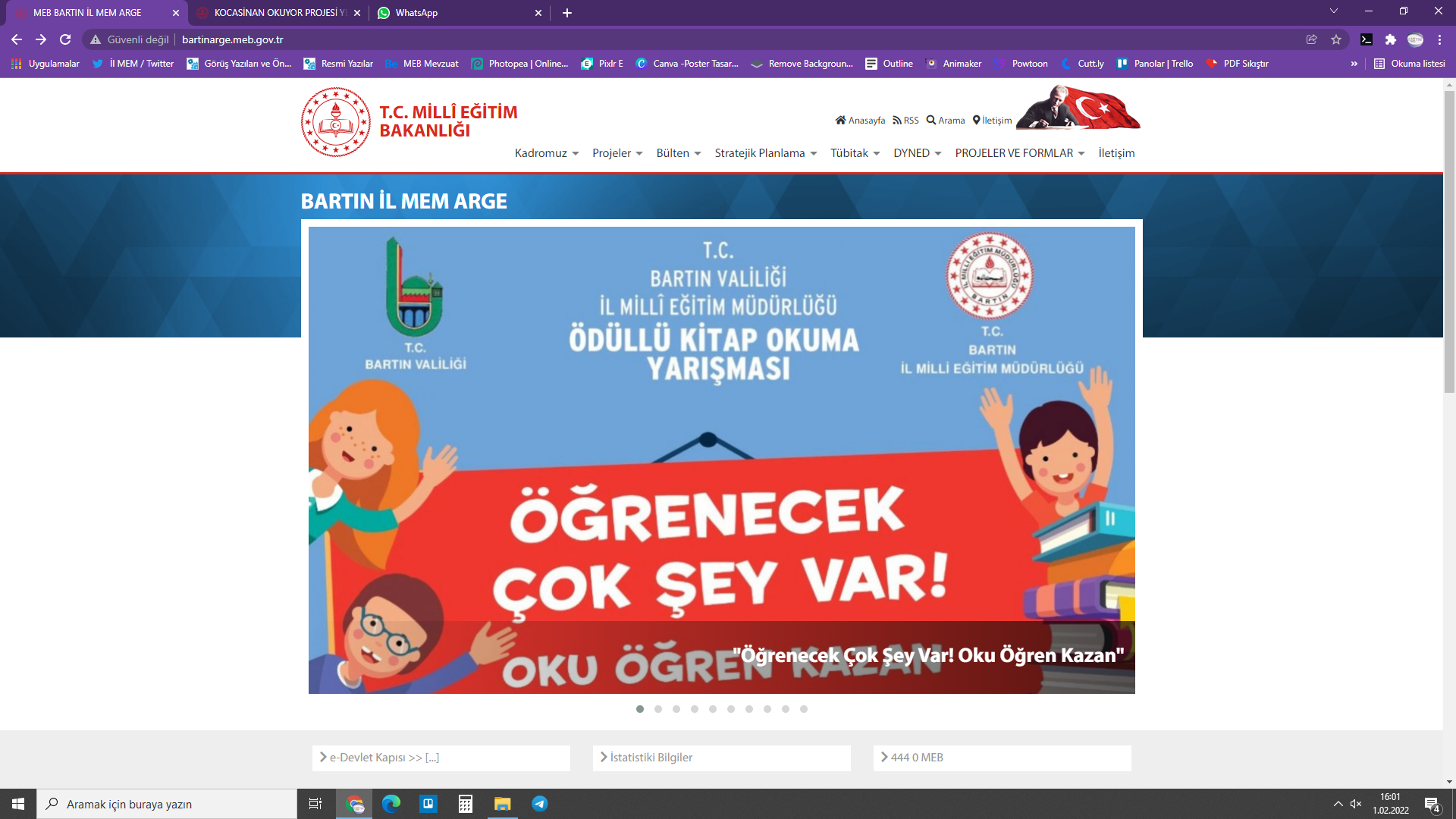 Giriş yaptığımızda yarışma linkine basıyoruz.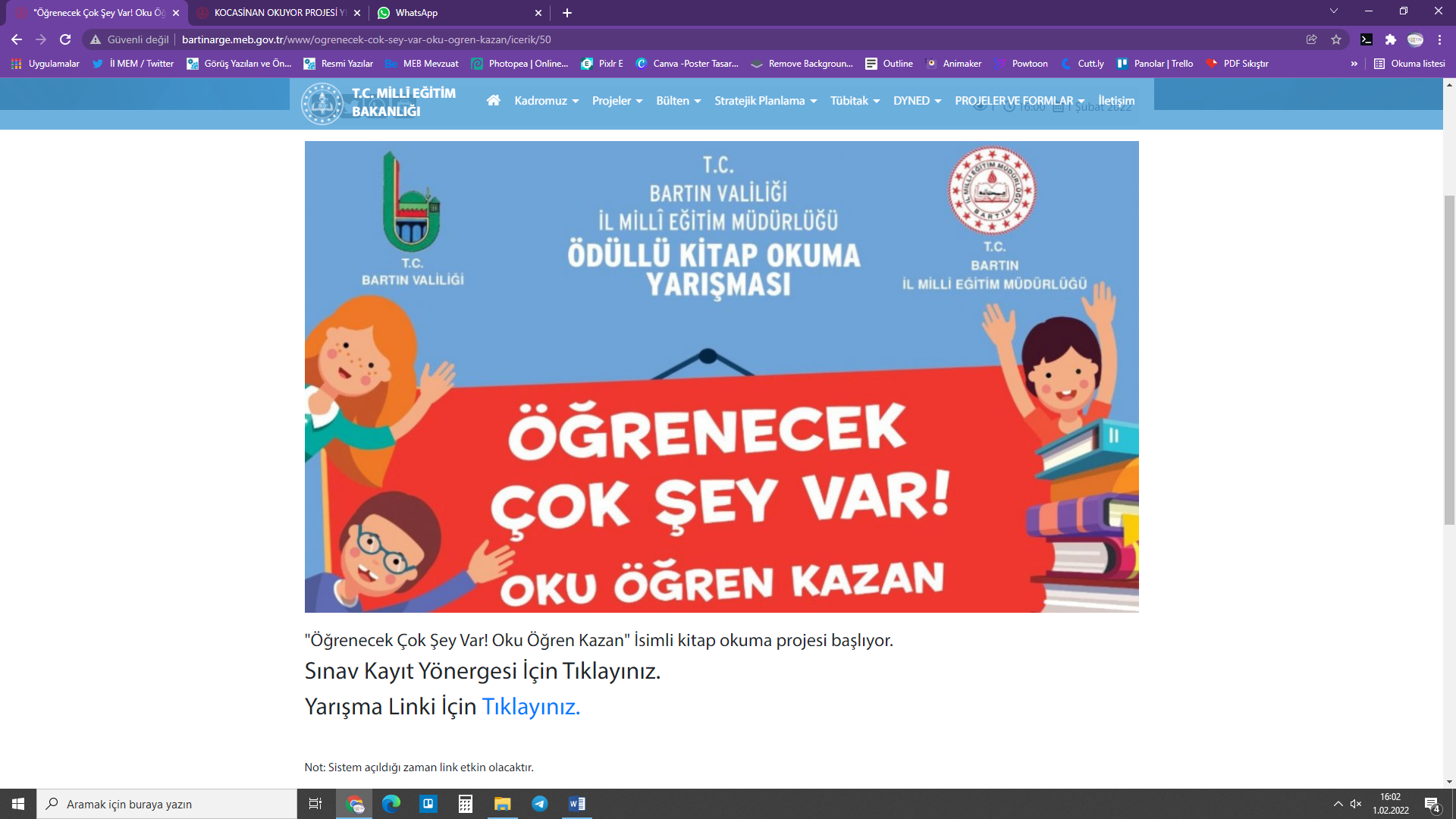 Açılan sayfadan okulumuzu bulup seçiyoruz. Okul seçimini yaparken ilkokul ve ortaokul ayrımını gözetelim.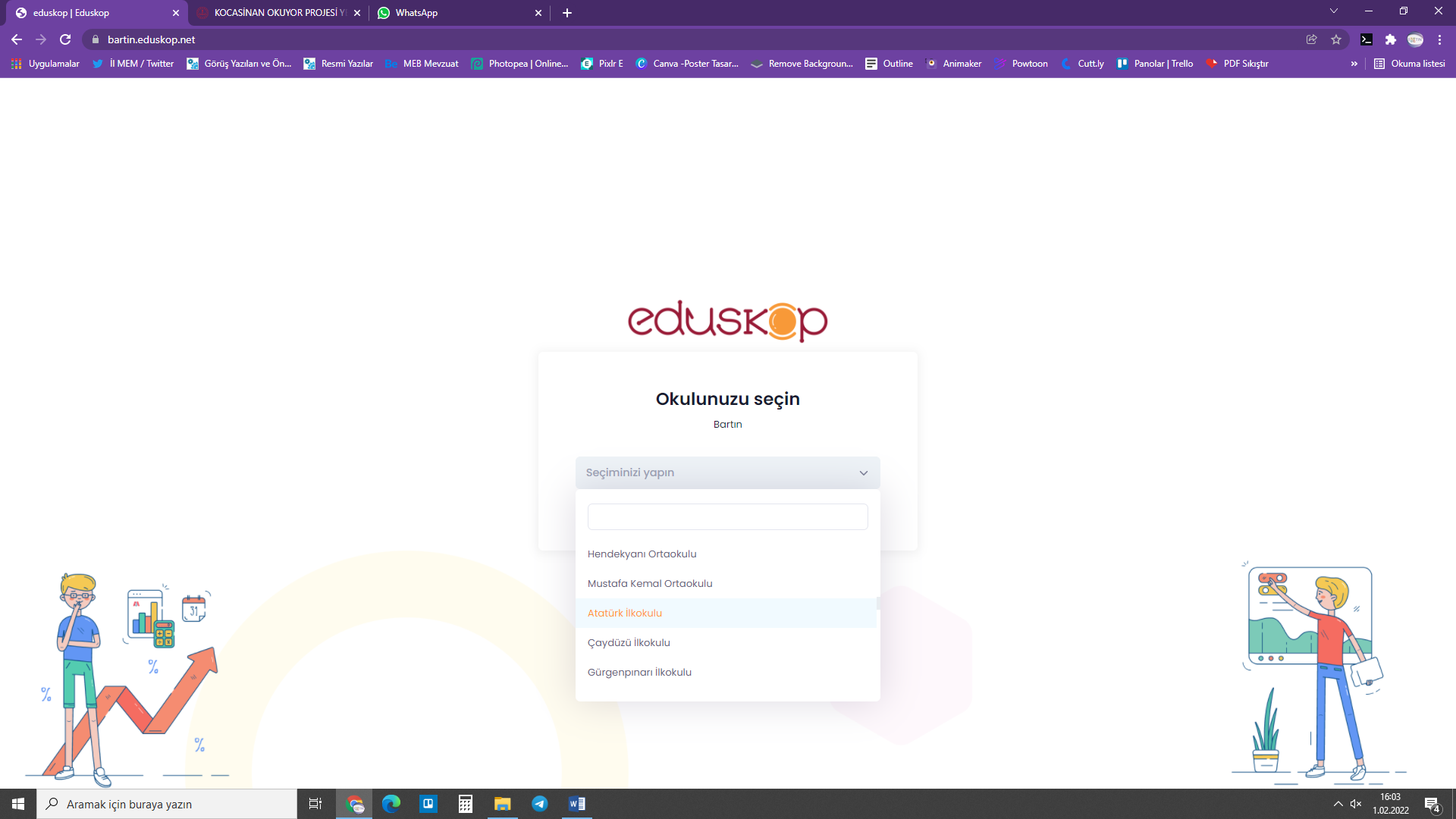 Açılan okul sayfamızdaki kayıt butonuna basıyoruz.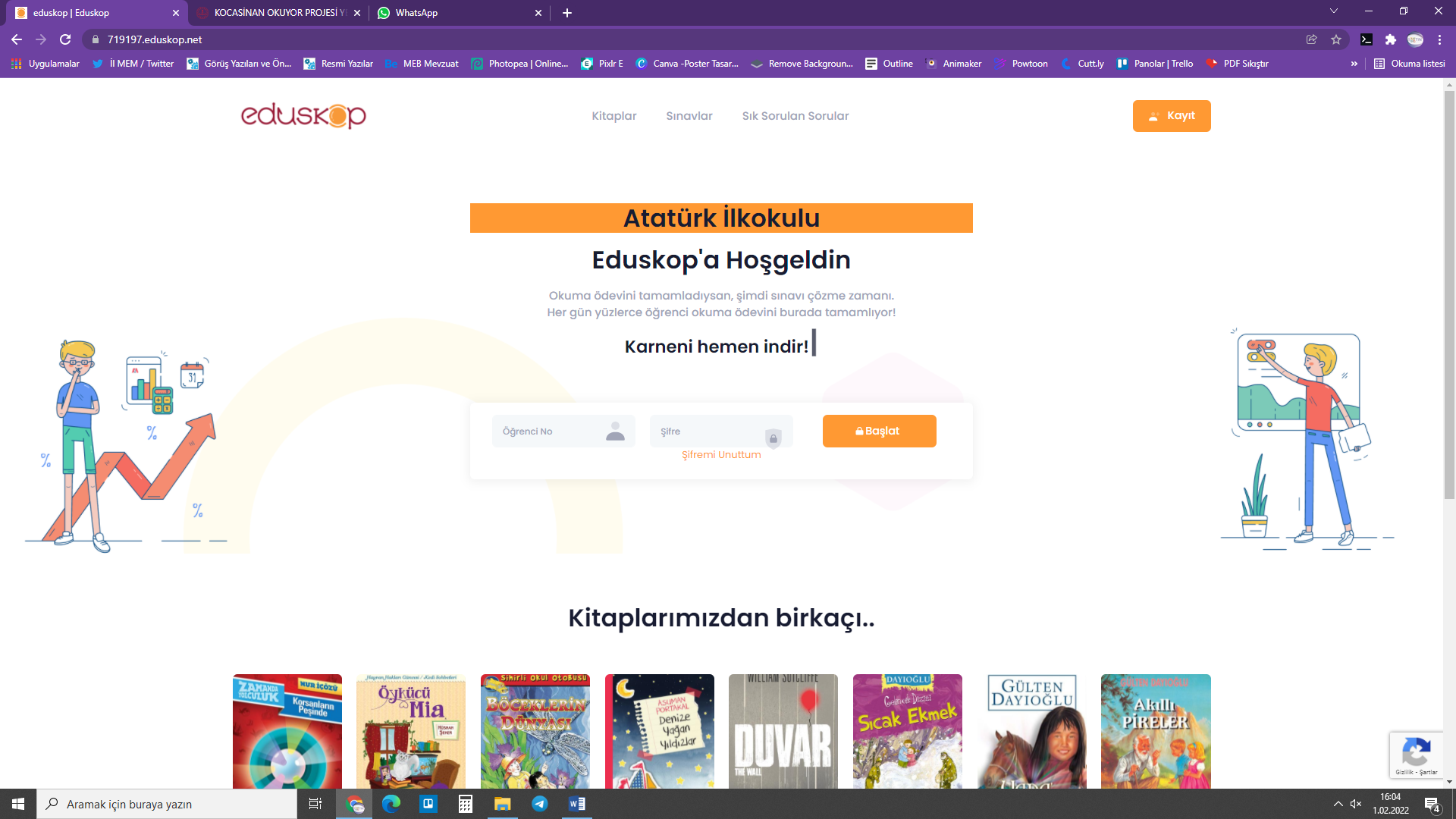 Açılan sayfadaki formu eksiksiz olarak doldurup kaydet butonuna basıyoruz. Mail adresi yazarken, birden fazla öğrencisi olan velilerimiz her bir öğrenci için farklı mail adresi ile kayıt yaptırmaları gerekiyor.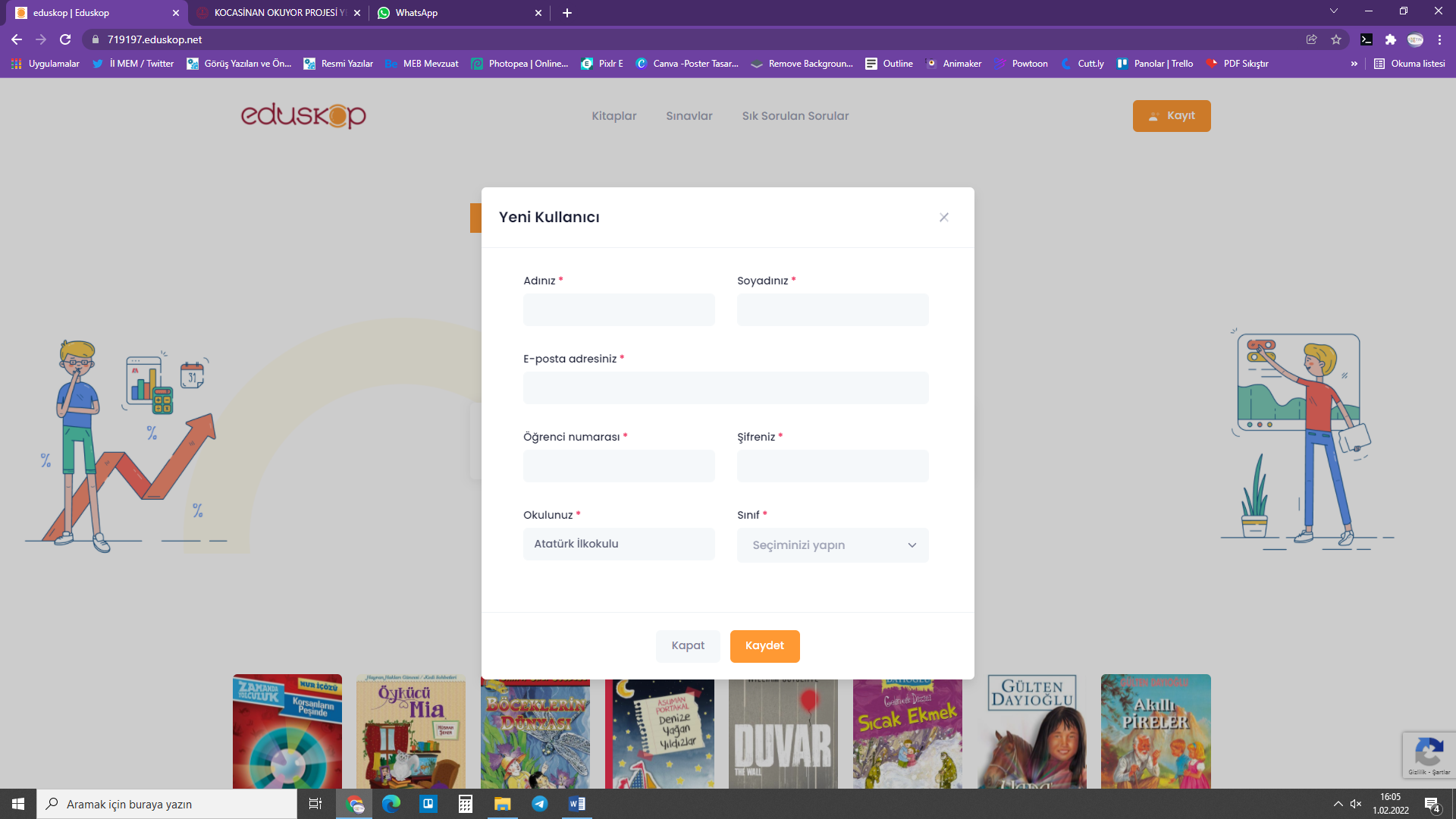 Son olarak Öğrenci numaramız ve Şifremiz ile giriş yaptığımızda sınav giriş ekranına ulaşıyoruz.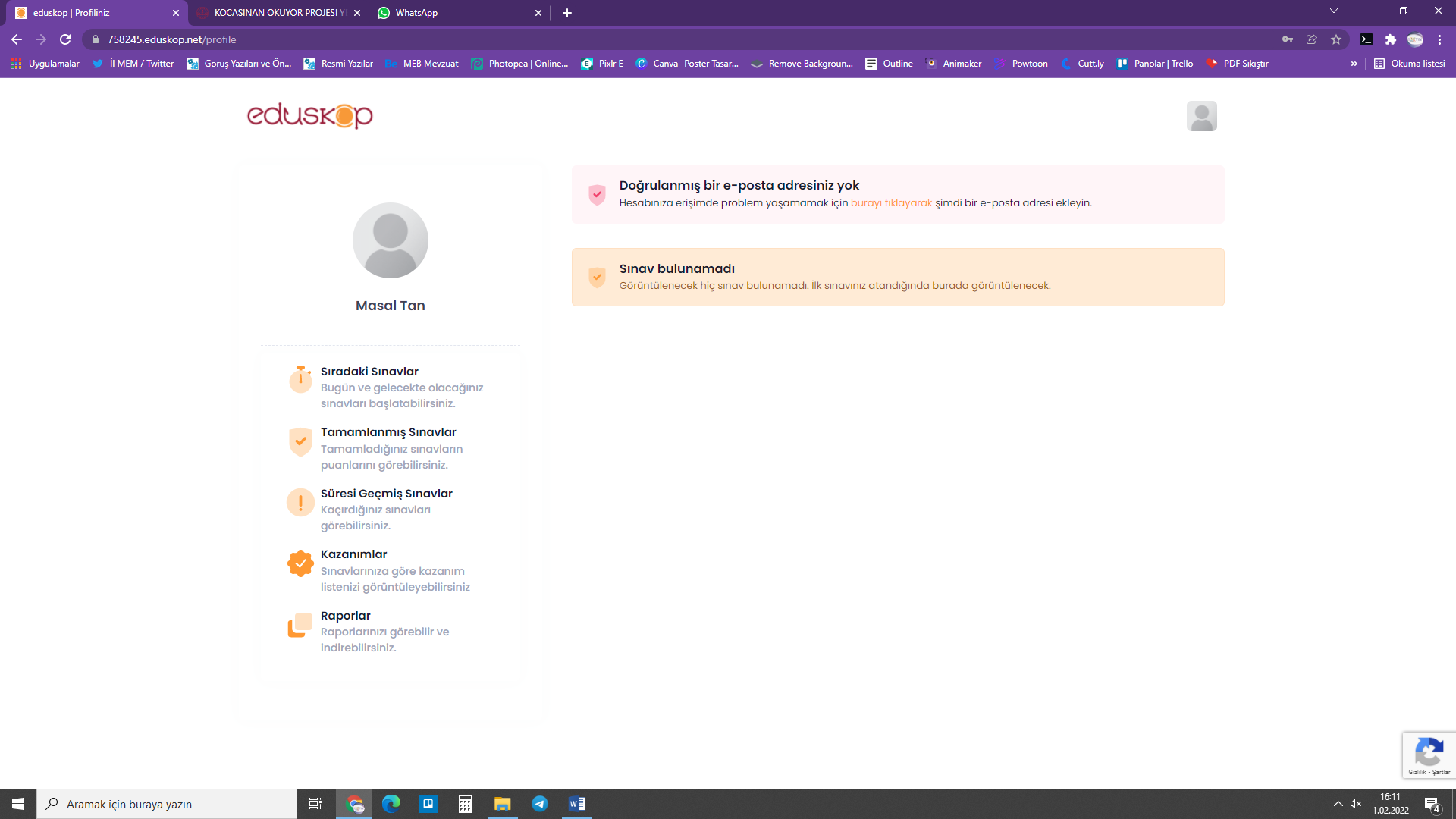 